Отчёт о результатах самообследованияМуниципального автономного дошкольного образовательного учреждения «Детский сад п. Джонка» за 2017 год1.Общая характеристика образовательного учреждения.Учреждение является юридическим лицом, имеет печать, штамп установленного образца, бюджетную смету, имущество на праве оперативного управления.Санитарно-эпидемиологическое заключение Управления Федеральной службы по надзору в сфере защиты прав потребителей и благополучия человека по Хабаровскому краю № 27.99.23.000.М.002049.08.10 от 11.08.2010 года соответствует государственным санитарно-эпидемиологическим правилам и нормативам.          Заключение государственной противопожарной службы: заключение о соблюдении на объектах соискателя лицензии требований пожарной безопасности№ 08 228-824-15 от 25.07.2016г.Система договорных отношений, регламентирующих деятельность ДОУ представлена:Договором о взаимоотношениях между ДОУ и Учредителем; Трудовым договором с руководителем ДОУ; Коллективным договором; Договором с родителями;Договором с централизованной бухгалтерией.Работа Учреждения регламентируют следующие локальные акты:         Устав         Основная образовательная программа ДОУ;         Штатное расписание Учреждения; Должностные инструкции, определяющие обязанности работников Учреждения;          Правила внутреннего трудового распорядка;          Инструкции по организации охраны жизни и здоровья детей  в Учреждении;          Положение о педагогическом совете;         Годовой план работы Учреждения;        Программа развития Учреждения;          Учебный график;         Режим дня;         Расписание непосредственно образовательной деятельности в Учреждении; 2. Структура управления ДОУУправление ДОУ строится на принципах единоначалия и самоуправления, обеспечивающих государственно-общественный характер управления детским садом. осуществляется в соответствии с законом РФ «Об образовании» и на основании Устава детского сада. Деятельность ДОУ характеризуется разнообразием направлений работы, вовлеченностью в воспитательно-образовательную работу детей, педагогов, родителей, стремлением к развитию и совершенствованию форм взаимодействия участников педагогического процесса.Основная цель деятельности детского сада:  оказание муниципальных услуг, выполнение работ и (или) исполнение муниципальных функций в целях обеспечения реализации предусмотренных законодательством Российской Федерации полномочий Нанайского муниципального района  по предоставлению общедоступного бесплатного дошкольного образования.Детский сад создаёт условия для реализации гарантированного гражданам Российской Федерации права на получение общедоступного бесплатного дошкольного образования.Основными задачами дошкольного образовательного учреждения являются:- охрана жизни и укрепление физического и психическогоздоровья воспитанников;-обеспечение познавательно-речевого, социально-личностного, художественно-эстетического  и физического развития  воспитанников;- воспитание с учётом возрастных категорий воспитанников гражданственности, уважения к правам и свободам человека, любви к окружающей природе, Родине, семье;- осуществление необходимой коррекции недостатков в физическом и (или) психическом развитии воспитанников;- взаимодействие с семьями детей для обеспечения полноценного развития детей;-оказание консультативной и методической помощи родителям (законным представителям) по вопросам воспитания, обучения и развития детей.Для наилучшей организации работы ДОУ разработана соответствующая система управления, функциональные обязанности всех субъектов образовательного процесса, где каждый работник чётко знает свои должностные и функциональные обязанности, своего непосредственного руководителя, с которым может решать профессиональные вопросы.Непосредственное управление ДОУ осуществляет заведующий. Формами самоуправления ДОУ являются:Совет детского сада;Общее собрание;Педагогический совет; Общее собрание трудового коллектива;Наблюдательный совет.  Основные формы координации деятельности аппарата управления образовательного учреждения: оперативный контроль, тематический контроль, производственные совещания, оперативные совещания, педагогические советы.3. Материально - техническое обеспечение ДОУ.4.Контингент воспитанников дошкольного образовательного учрежденияПрием в ДОУ  осуществляется в соответствии с Положением о порядке приёма детей в муниципальные автономные дошкольные образовательные  учреждения, реализующие основную общеобразовательную программу дошкольного образования.Отношения между родителями (законными представителями)воспитанников строятся на договорной основе.5. Содержание и результаты образовательной деятельности:Содержание образовательного процесса в МАДОУ определяетсяОсновной образовательной программой муниципального автономного дошкольного образовательного  учреждения  «Детский сад п. Джонка», которая  разработана в соответствии с  федеральным государственным образовательным стандартом дошкольного образования(приказ № 115 от 17.10.2013г.), с учётом «Примерной основной образовательной  программы дошкольного образования» одобрена решением федерального учебно-методического объединения по общему образованию(протокол от 20 мая 2015 г. № 2/15) и на основе образовательной программы дошкольного образования  «От рождения до школы» под ред. Н.Е. Вераксы, Т.С. Комаровой, М.А. Васильевой-3-е изд., испр. и доп. 2015г.Образовательная программа обеспечивает полноценное разностороннее развитие детей в возрасте от 1,5-х до 7-ми лет с учетом их возрастных и индивидуальных особенностей по основным направлениям: социально-коммуникативному, познавательному, речевому, художественно- эстетическому и физическому, в том числе и достижение воспитанниками готовности к школе. Педагогический коллектив детского сада использует в своей работе не только общеобразовательные, но и парциальные, и авторские программы, рекомендуемые Министерством образования РФ. Учебный план разделѐн на две части: инвариантную и вариативную, которые реализуются во взаимодействии друг с другом. Выделяется непосредственно образовательная деятельность (НОД), обеспечивающая усвоение временных требований и дополнительные занятия, позволяющие более полно реализовать вариативное обучение. Вариативность содержания образования обеспечивается сохранением инвариантного минимума образования как условия, обеспечивающего право каждого ребенка на получение дошкольного образования. Учебный план позволяет реализовать образовательную программу развития ребенка по пяти основным направлениям: социально-коммуникативному развитию, познавательному развитию, речевому развитию, художественно-эстетическому и физическому развитию. Воспитанники ДОУ активно участвуют в мероприятиях детского сада, района, а также всероссийского и регионального значенияДостижения воспитанниковКоллектив детского сада определил следующие приоритетные  направления деятельности учреждения, соответствующие основным линиям развития ребенка:- физическое и психологическоездоровьесбережениедетей,  формирование  навыков здорового образа жизни;- формировать умения и навыки правильного выполнения движений в различных формах организации двигательной деятельности детей (младший  дошкольный возраст);-  продолжать работу по укреплению здоровья детей, закаливанию организма и совершенствованию его функций (старший дошкольный возраст).Социальное развитие:-  развивать способность ребенка к эмпатии (сопереживанию) и  навыкам   общения (младший  дошкольный возраст);-  развивать ответственность, контроль за собственными действиями,      способность реально оценивать свои и чужие поступки (старший              дошкольный  возраст).Познавательное развитие:-  активизировать работу во всех возрастных группах по формированию    диалогической речи путем развития самостоятельной активной речи  ребенка, поощрения его желания говорить и положительной оценки его высказывания.
          -  формировать у ребенка целостную картину мира на основе знакомства с физическими явлениями и свойствами предметов, развития географических и астрономических представлений и формирования экологической культуры.Взаимодействие с семьёй:
- изучение состояния факторов среды социального развития ребенка, связанных с его семьей.
- удовлетворение индивидуальных запросов родителей в индивидуальных и групповых формах работы.Группы функционируют в режиме 5 дневной рабочей недели.Образовательный процесс осуществляется по двум режимам в каждой возрастной группес учетом теплого и холодного периода года.В группах созданы условия для самостоятельной, художественной, творческой, театрализованной, двигательной деятельности.Создана современная информационно-техническая база: компьютеры, система мультимедиа, ТВ, музыкальный центр, магнитофон, видео и аудио материалы.Использование ИКТ в ДОУ:подбор иллюстративного материала для оформления стендов, групп  (сканирование, Интернет, принтер, презентации);   обмен опытом, знакомство с периодикой, наработками других ДОУ;использование Интернета в управленческой деятельности, с целью информационного и научно-методического сопровождения процесса управления Детским садом;   использование медиатеки;    оформление буклетов, материалов по различным направлениям деятельности.     использование компьютера в создании различных баз данных.      работа электронной почты, ведение сайта ДОУ.Развивающая предметно-пространственная среда обеспечивает максимальную реализацию образовательного потенциала пространства ДОУ: группи участков, оборудования и инвентаря для развития детей дошкольного возраста в соответствии с особенностями каждого возрастного этапа, для охраны и укрепления их здоровья, возможностиобщения и совместной деятельности детей (в том числе детей разного возраста) и взрослых,двигательной активности детей, а также возможности уединения.Развивающая предметно-пространственная среда ДОУ соответствует требованиям ФГОС ДО, обеспечивает реализацию образовательной программы;учет национально-культурных, климатических и гендерных условий, видов детской деятельности, возрастных особенностей воспитанников. Все элементы среды связаны между собой по содержанию, масштабу и художественному решению. Обеспечена безопасность жизни и здоровья ребенка. Имеются специальные помещения, оборудованные для определенных видов образовательной работы: музыкальной, физкультурно-оздоровительной, познавательной. Это: спортивный зал, музыкальный зал, зимний сад, музейная комната.На территории детского сада имеется спортивная площадка с дорожкой здоровья. На групповых прогулочных участках имеются прогулочные теневые веранды.Территория детского сада озеленена, оформлены цветники и клумбы, растут разнообразные деревья и кустарники.Определяющим моментом в создании развивающей среды является педагогическая идея признания и реализации прав ребенка. В основе созданной среды - возможности детей, свободная самостоятельная деятельность, творчество и сотворчество. Именно это делает жизнь детей яркой, эмоциональной, увлекательной. Эффект уютной домашней обстановки обеспечивает эмоциональный комфорт. Условия для воспитания детей с ограниченными возможностями здоровья.На территории нашего поселка проживают двое детей инвалидов дошкольного возраста, которые посещают МАДОУ «Детский сад п. Джонка». Коллектив дошкольного учреждения проводит работу с детьми-инвалидами и их родителями таким образом, чтобы они чувствовали себя полноправными участниками общего дела и были так же успешны, как каждый из их сверстников.Основные задачи педагогического коллектива в работе с детьми-инвалидами:– охрана жизни и здоровья детей, формирование основ здорового образа жизни;– сохранение и укрепление физического, психического и психологического здоровья детей;– реализация права ребенка с ОВЗ на образование, коррекцию (компенсацию) недостатков развития с учетом индивидуальных особенностей и возможностей;– оказание психолого-педагогической помощи и социальной поддержки семье в воспитании детей, повышение педагогической компетентности родителей;Педагоги совместно решают ряд специальных задач:– способствуют гармонизации развития личности ребенка, моторного, интеллектуального, коммуникативного, эстетического развития в зависимости от индивидуальных психических и физических особенностей и возможностей ребенка;– выстраивают индивидуальные коррекционно – образовательные маршруты на основе результатов изучения особенностей развития детей, их потенциальных возможностей и способностей;– подготавливают детей к обучению на следующей ступени образования;– взаимодействуют с семьей по согласованию методов воспитания и обучения, созданию оптимальных условий в семье (игры и игрушки, воспитание, оздоровление и др.), способствующих развитию детей, преодолению недостатков развития;–взаимодействуют со сторонними организациями (медицинскими, образовательными, учреждениями) для эффективной реализации задач образовательной программы.– обеспечения равных стартовых возможностей детей.Данная работа ориентирована на социальную адаптацию, преодоление психологического барьера в общении с детьми без патологии.Основным направлением коррекционной деятельности педагога является рациональная организация режимных моментов. В связи с этим, возникает необходимость внедрения комплексных здоровьесберегающих технологий для оздоровительно – коррекционной реабилитации воспитанников.Педагоги работают в тесном контакте с родителями. Стараются помочь им понять сущность имеющихся у ребенка отклонений; определить и осознать сильные и слабые стороны ребенка. Это подготавливает и настраивает родителей на направленный поиск наиболее эффективных способов помощи их ребенку.Подводя итоги эффективности педагогического воздействия освоения основной образовательной программы можно отметить что:Проанализировав данные по выполнению программы, следует отметить положительные результаты выполнения программы по всем образовательным областям. Необходимо направить работу воспитателей на познавательное, речевое развитие и художественно-эстетическое развитие детей, создавать условия для выполнения программных задач, активизировать детей на непосредственной образовательной деятельности и в режимных моментах, анализировать достижения детей совместно с родителями. Полученные результаты диагностического обследования позволили  уточнить направления  образовательной  работы с конкретным ребенком и выявить степень эффективности взаимодействия педагога и ребенка в рамках образовательногопроцесса детского сада с целью освоения основной общеобразовательной программы дошкольного образования. 6.Медико-социальное обеспечение. Медицинское обслуживаниеДетский сад успешно функционирует в течение 34 лет. В нем бережно сохраняются и развиваются лучшие традиции воспитания здорового поколения, созданы условия для  обеспечения физического и психического здоровья ребенка, его эмоционального благополучия, постоянно идет поиск новых технологий работы с детьми дошкольного возраста.   В рамках реализации программы осуществлены инновационные преобразования: используются оригинальные двигательно-оздоровительные режимы, здоровьеразвивающие традиции, образовательно-оздоровительные проекты;увеличен моторный компонент в интеллектуальных видах деятельности;обучающая деятельность носит интегрированный характер (интеграция содержания, видов деятельности, интеграция научных идей в практику);воспитательно-образовательный и оздоровительный процессы конструируются на основе личностно-ориентированной модели общения, субъект-субъектного взаимодействия;творчески преобразуется  предметно-пространственная среда.Используются разнообразные формы физической активности:Эмоционально-стимулирующая утренняя гимнастикаФизкультминутки.Физкультурные занятия 3 раза в неделю.Подвижные игры на прогулках, соревнованиях, эстафетах.Зимние спортивные занятия на лыжах, санках, катание с горки.Самостоятельная двигательная деятельность детей.Оздоровительные мероприятия:Полноценное сбалансированное  питание с ежедневным включением в меню соков, салатов, фруктов.Ежедневное воздушно-контрастное закаливание, ходьба по дорожке «здоровья».Утренняя гимнастика, зарядка после сна, физкультурные занятия, двигательная активность детей в течение дня.Специфическая иммунопрофилактика ряда инфекционных заболеваний (вакцинация).Летне-оздоровительные мероприятия:Утренняя гимнастика на свежем воздухе.Воздушные ванны.Игры с водой.Солнечные  ванны.Гигиеническое мытье ног.Повышенная двигательная активность в течение дня.Сон с открытыми окнами.Полностью обеспечена безопасность жизнедеятельности детей. Созданы условия для творческой и безопасной деятельности взрослых. Отсутствуют случаи травматизма детей и сотрудников. Организация питания детей и проведение лечебно-профилактических мероприятий происходит в соответствии с нормативными документами. Большое внимание уделяется психолого-медико-педагогическому и социальному сопровождению детей. Наблюдается положительная динамика здоровья детей. Оздоровительные мероприятия проводятся в системе со всеми детьми (100%). Данные результатыв области здоровьесбережения получены благодаря большой проделанной работе по внедрению новых здоровьесберегающих технологий и нетрадиционных форм закаливания, усилению контроля за реализацией комплексного плана оздоровительных мероприятий по сохранению и укреплению здоровья воспитанников, активизации форм работы с родителями по пропаганде ЗОЖ.Организация питания.Питание– один из ключевых факторов, определяющих качество и жизнь ребенка.В ДОУ организовано 3-х разовое питание: завтрак, обед, полдник. Для организации питания  были заключены договора с поставщиком на поставку продуктов. Все продукты сопровождаются документами, удоставеряющими их качества и безопасность.Пищеблок ДОУ оборудован всем необходимым технологическим, холодильным и моечным оборудованием. Питание организовано в соответствии с перспективным 10-дневным меню, с учетом физиологических потребностей в энергии и пищевых веществах для детей всех возрастных групп и рекомендуемых суточных наборов продуктов для организации питания детей ДОУ.Проводится витаминизация третьих блюд.  На все блюда имеются технологические карты с рецептами, порядком и нормами закладки продуктов.Все промаркировано в соответствии с их нахождением в цехах разного назначения (сырой, варёной продукции), в соответствии с приготовляемым блюдом. Блюда готовятся в соответствии с санитарно-гигиеническими требованиями и нормами.Бракеражная комиссия ДОУ систематически осуществляет контроль за правильностью обработки продуктов,  закладкой, выходом блюд, вкусовыми качествами пищи.Для обеспечения разнообразного и полноценного питания детей в ДОУ и дома, родителей информируют об ассортименте питания ребенка, вывешивая ежедневное меню приёмной группового помещения. В ежедневном меню указывается наименование блюда и объем порции. Группы обеспечены всем необходимым для организации питания (посуда, столовые приборы, мебель). 7. Кадровое обеспечение ДОУУкомплектованность педагогическими и техническими кадрами в ДОУ составляет 100%. В ДОУ созданы оптимальные условия для профессионального роста педагогов, основанные на принципах доступности, наглядности, стабилизации и поисков методов, средств повышения педагогического мастерства.Формирование кадрового потенциала осуществляется через разнообразные формы: -аттестация педагогов на  первуюквалификационнуюкатегорию, соответствие занимаемой должности; - проведение педсоветов, семинаров, консультаций, практических занятий; -проведение открытых просмотров, смотров-конкурсов; -обучение педагогов в ВУЗе, курсовая подготовка; -связь ДОУ с другими образовательными учреждениями; -проведение  методических объединений, семинаров-практикумов на уровне ДОУ и района; - составление планов по самообразованию. Благодаря этим мероприятиям каждый педагог имел возможность повысить свой профессиональный уровень.Все это в комплексе даст хороший результат в организации педагогической деятельности и улучшении качества образования и воспитания дошкольников.Одним из важных условий достижения эффективности результатов является сформированная у педагогов потребность в постоянном, профессиональном росте.Количество педагоговКачественный анализ педагогических кадровУровень своих достижений педагоги доказывают, участвуя в методических мероприятиях разного уровня (ДОУ, район), а также при участии в интернет конкурсах федерального масштаба.Достижения педагоговПедагогический коллектив ДОУ зарекомендовал себя как инициативный, творческий коллектив, умеющий найти индивидуальный подход к каждому ребенку, помочь раскрыть и развить его способности.8.Методическая и научно-исследовательская деятельность.	Методическая работа – часть системы непрерывного образования, ориентированная на освоение педагогами содержания основной общеобразовательной программы дошкольного образования; достижений науки и передового педагогического опыта, методов воспитания и образования детей, обеспечивающих реализацию основной общеобразовательной программы дошкольного образования; повышение уровня готовности педагогов к организации и ведению образовательного процесса в современных социальных и экономических условиях; содействующая развитию у них рефлексивного педагогического мышления, включению педагогов в режим инновационной деятельности.Целью методической работы в детском саду является:•        Повышение качества воспитательно-образовательного процесса в соответствии с современными тенденциями;•        Развитие творческой индивидуальности, профессионального мастерства педагогов.Функциональная деятельность методической службы выстроена по четырем основным направлениям:•        Аналитическая деятельность,•        Информационная деятельность,•        Организационно-методическая деятельность,•        Консультационная деятельность.Задачи методической работы:Диагностика состояния методического обеспечения и качества воспитательно-образовательного процесса в ДОУ.Повышение уровня воспитательно-образовательной работы и ее конкретных результатов.Повышение профессиональной ориентированности педагогов в новейших технологиях, лично-ориентированных и индивидуализированных подходах, необходимых для качественной организации педагогического процесса в дошкольном учреждении.Развитие у педагогов потребности в профессиональном росте, в творческой самореализации путем включения каждого педагога в исследовательскую деятельность.Обобщение и распространение результативности педагогического опыта.Обеспечение взаимодействия ДОУ с семьей и социумом для полноценного развития дошкольников.Все формы методической работы в ДОУ направлены на выполнение задач, сформулированных в Уставе, ООП и годовом плане. Обязательными в системе методической работы с кадрами в ДОУ являются:— семинары,— семинары-практикумы,— мастер-классы,— педагогические тренинги,—практические занятия, направленные на решение наиболее актуальных проблем воспитания и обучения детей дошкольного возраста, конкурсы,— аукцион педагогических идей,— просмотры открытых занятий и др.Приоритет отдается активным методам работы (решению проблемных ситуаций, деловым играм), которые способствуют наибольшему развитию педагогов, повышают их мотивацию и активность в совершенствовании педагогической культуры.Важным фактором повышения профессионального уровня педагогов является самообразование и курсы повышения квалификации. Направление и содержание самообразования определяется самим воспитателем в соответствии с его потребностями и интересами. Результаты работы по самообразованию – источник пополнения методического кабинета. Это и конспекты занятий, планы разнообразных видов деятельности, дидактические игры. Немаловажную роль в самообразовании педагогов играют районные методические объединения. 	Педагоги детского сада являются активными участниками семинаров на муниципальном уровне 9. Взаимодействие с семьями воспитанников. Педагогический коллектив активно изучает формы взаимодействия с семьями воспитанников, которые позволяют достигнуть реального сотрудничества. При  планировании работы мы учитываем не только уровень знаний и умений семейного воспитания самих педагогов, но и уровень педагогической культуры семей, а также социальный запрос родителей (интересы, нужды, потребности). Педагоги регулярно проводят социологический анализ контингента семей воспитанников и их родителей, что помогает установлению согласованности действий, единства требований к детям, организации разных видов детской деятельности.Родители активно участвуют в совместной творческой деятельности (театральная, музыкальная, физкультурно-оздоровительная, продуктивная, исследовательская). С их помощью создана благоприятная предметно-развивающая среда. Повысился уровень психолого-педагогической культуры и компетентности, как родителей, так и специалистов детского сада. Повышению активности участия родителей в жизни детского сада, осознанию ими доминирующей роли семейного воспитания и роли ДОУ как «помощника» семьи в развитии и воспитании детей способствует открытость учреждения для родителей, стремление педагогического коллектива к диалогу. На сайте ДОУ родители могут получить всю необходимую информацию  о деятельности самого дошкольного учреждения. Система сотрудничества педагогов и родителей:Организация целенаправленного обучения родителей основам педагогики и психологии детского развития.Сочетание спонтанных, неформальных и организованных официальных консультаций.Разработка инструктажей и рекомендаций по вопросам обучения, воспитания и оздоровления детей через оформление информационных стендов для родителей.Оказание педагогической помощи, поддержки родителям через разнообразные формы и методы взаимодействия.Накопление знаний, умений и навыков по выполнению родительских функций в  воспитании детей.Формирование модели правильного поведения в определенных социальных ситуациях с пользой для всей семьи.Эмоциональная поддержка родителей, обмен опытом в воспитании детей.По итогам анкетирования  96% родителей отметили, что предоставляемые дошкольным учреждением образовательные услуги их полностью удовлетворяют. Детский сад пользуется популярностью у потребителей образовательных и оздоровительных услуг. Реализация данной программы подтвердила оптимальность выбора активных форм и методов обучения и воспитания во взаимодействии с родителями. Готовность родителей к активному сотрудничеству с педагогами дошкольного учреждения, их мотивационная вовлеченность в процесс самообразования, принятия психолого-педагогической поддержки в вопросах воспитания и развития детей существенно возросла.10. Характеристика дополнительных услуг. Организация дополнительных образовательных услуг в ДОУ - неотъемлемый компонент социального заказа общества, а также результат последовательного решения федеральных и региональных задач в области образования. Дополнительные образовательные услуги организуются администрацией ДОУ совместно с коллективом педагогов и осуществляются посредством организации кружковой работы на бесплатной основе.Дополнительное образование детей в нашем детском саду  представлено следующими направлениями: познавательное,  физическое.Процент охвата воспитанников дополнительным образованием в 2017-2018 учебном году составил 60 %.11. Взаимодействие дошкольного образовательного учреждения с другими организациями.В течение учебного года, коллектив Детского сада поддерживал прочные партнерские связи с социальными учреждениями:Дети принимали активное участие в мероприятиях, проходящих в ДК и библиотеке поселка.Традиционно, особое внимание уделялось вопросам преемственности в работе ДОУ и школы. Были организованы и проведены: спортивные соревнования, экскурсии по школе, собрание для родителей будущих первоклассников.Детский сад сотрудничает с детской поликлиникой, которая проводит ежегодную диспансеризацию и систематический патронаж воспитанников ДОУ, консультации по профилактике заболеваний. Также детский сад использует образовательные возможности социокультурного пространства в развитии, воспитании и образовании детей дошкольного возраста:Выводы: Анализ деятельности детского сада выявил успешные показатели в деятельности ДОУ. Учреждение функционирует в режиме развития. Хороший уровень освоения основной образовательной программы ДОУ детьми. В МАДОУ «Детский сад п. Джонка»работает коллектив единомышленников из числа профессионально подготовленных кадров, наблюдается повышение профессионального уровня педагогов, создан благоприятный социально-психологический климат в коллективе.Материально-техническая база, соответствует санитарно-гигиеническим требованиям.Запланированная воспитательно-образовательная работа на 2017 -2018 учебный год выполнена в полном объеме.Основные направления ближайшего развитияДля развития успеха педагогической деятельности мы ставим перед собой следующие цели и задачи на 2018-2019 учебный год: Цель работы: Создание благоприятных условий для полноценного проживания ребенком дошкольного детства, формирование основ базовой культуры личности, всестороннее развитие психических и физических процессов в соответствии с возрастными и индивидуальными особенностями, подготовка к жизни в обществе, к обучению в школе, обеспечение безопасности жизнедеятельности дошкольника. 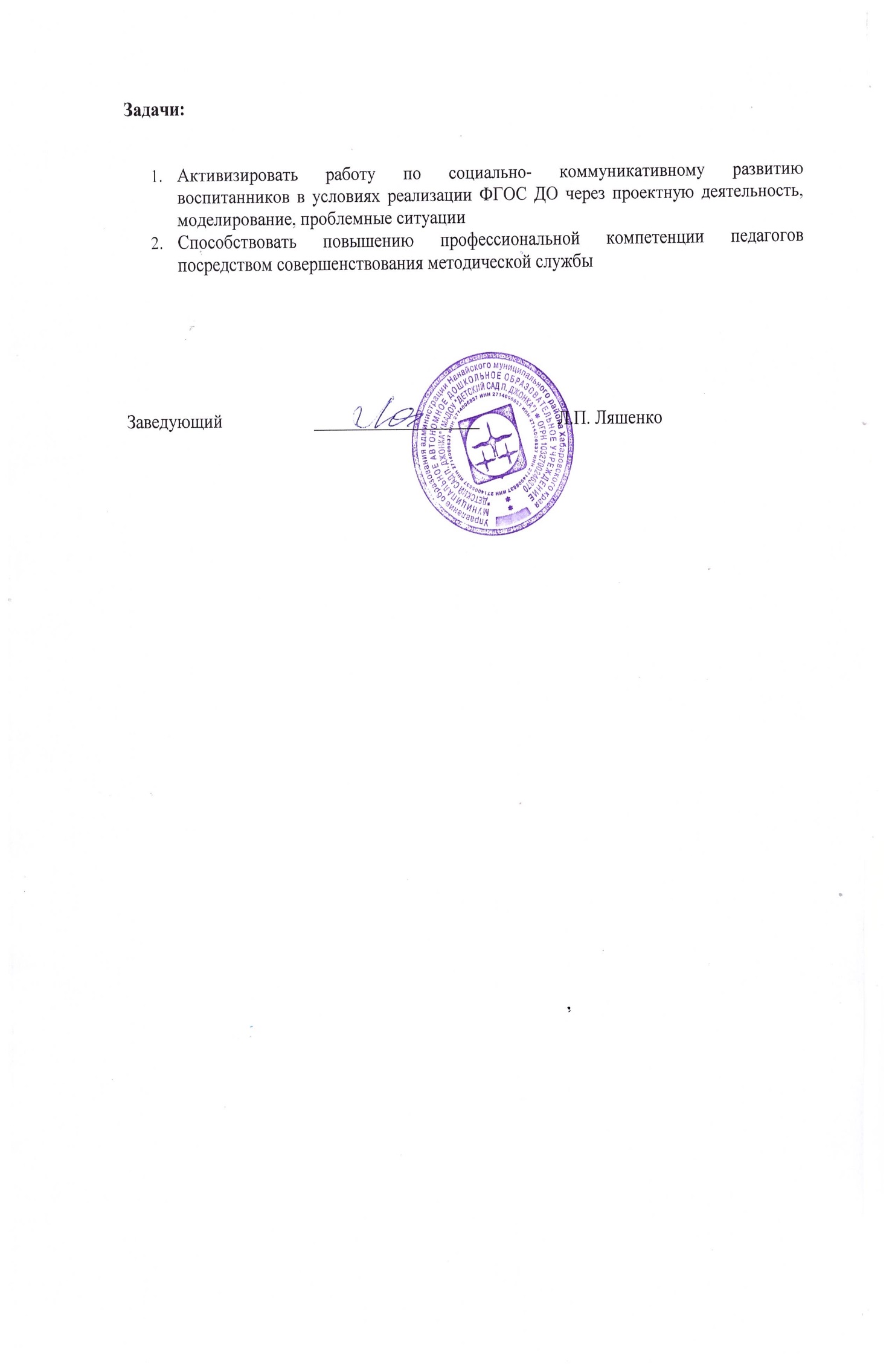 Название (по уставу)Муниципальное автономноедошкольное образовательное учреждение «Детский сад п.  Джонка»Сокращенное наименование учрежденияМАДОУ  «Детский сад п. Джонка»Тип и вид детского садаТип  – дошкольное образовательное учреждение.Вид  – детский сад.Организационно-правовая формаМуниципальное автономное учреждение.УчредительУправление образования администрации Нанайского муниципального района Хабаровского краяНачальник управления образования: Кудрешова Ольга ВладимировнаАдрес: 628362,Хабаровскийкрай,Нанайский район, с. Троицкое,ул Калинина, д. 102.График работы: понедельник — пятница с 9.00 до 17.15Е-mail: rayono@trk.kht.ru; тел./факс: 8 (42156) 4-19-84Официальный сайт: http://upravlenie.obrnan.ruГод основания1984 г.Юридический адрес учреждения682362, Хабаровский край, Нанайский район, п. Джонка, ул. Комсомольская, д. 8 аИнформационный сайт ДОУmdou-djonka.obrnan.ruАдрес электронной почтыdoudjonka@mail.ruРежим работыс 7 часов 45 минут до 17 часов 45 минут, длительность – 10 часов, суббота-воскресенье: выходной.РуководительЛяшенко Любовь ПавловнаЛицензия на  право ведения  образовательной деятельностиСерия 27 ЛО1 № 0001087 регистрационный № 1987 от 25.08. 2015 г. Срок действия лицензии – бессрочно.Сведения о наличии зданий и помещений для организации образовательной деятельности их назначение, площадь (кв.м.).Образовательная деятельность в ДОУ ведется в здании детского сада, переданного в  оперативное управление. Площадь здания - 655,9 (кв.м.).Этажность – 1Здание светлое, имеется отопление, вода привозная, канализация, сантехническое оборудование в удовлетворительном состоянии.Количество групповых, спален, дополнительных помещений для проведения  занятий, административных и служебных помещений групповые помещения — 2спальни — 2физкультурный зал - 1 музыкальный зал — 1 кабинет заведующего — 1  медицинский кабинет — 1  пищеблок -1 прачечная – 1 Наличие современной информационно-техническойбазы (локальные сети, выход в Интернет, электронная почта, ТСО и другие, достаточность)интернет – 1музыкальный центр — 1телефон – 2ноутбук – 1принтер – 1проектор - 1Е-mail: doudjonka@mail.ruСоздан сайт ДОУ: mdou-djonka.obrnan.ruГрупповые комнаты, включают игровую, познавательную, обеденную зоны. При создании развивающей предметно-пространственной среды воспитатели учитывают возрастные, индивидуальные особенности детей своей группы. Группы постепенно пополняются современным игровым оборудованием.Предметная среда всех помещений оптимально насыщена, выдержана мера «необходимого и достаточного» для каждого вида деятельности, представляет собой «поисковое поле» для ребенка, стимулирующее процесс его развития и саморазвития, социализации и коррекции. В ДОУ не только уютно, красиво, удобно и комфортно детям, созданная развивающая среда открывает нашим воспитанникам весь спектр возможностей, направляет усилия детей на эффективное использование отдельных её элементов.Содержание предметно-развивающей среды в детском саду соответствует интересам мальчиков и девочек, периодически изменяется, варьируется, постоянно обогащается с ориентацией на поддержание интереса детей, на обеспечение «зоны ближайшего развития», на неисчерпаемую информативность и индивидуальные возможности детей.   Общее санитарно-гигиеническое состояние детского сада (световой, тепловой, воздушный режим, организация питания, подбор и маркировка мебели, содержание помещений) соответствует требованиям СанПиН.Физкультурный и музыкальный залы. Оснащениефизкультурного и музыкального зала соответствует санитарно-гигиеническим нормам, площадь зала достаточна для реализации образовательных задач, оборудование, представленное в физкультурном и музыкальном залах, имеет все необходимые документы и сертификаты качества. Оформление зала осуществлено в соответствии с эстетическими требованиями к данной части предметно-образовательной среды детского сада.Использование материально-технической базыСоблюдение в ДОУ мер противопожарной и антитеррористической безопасностиОбеспечение условий безопасности в ДОУ выполняется согласно локальным нормативно- правовым документам. Имеется план эвакуации. Территория по всему периметру ограждена забором. Прогулочные площадки в хорошем санитарном состоянии и содержании. Детский сад оборудован специальной автоматической системой пожарной сигнализации (АПС). Имеются: «тревожная кнопка» экстренного вызова полиции и телефон; средства пожаротушения. Разработан паспорт безопасности (антитеррористической защищённости), в котором отражены планы действий сотрудников в случае возникновения чрезвычайной ситуации. В детском саду проводятся эвакуационные занятия, согласно утвержденным планам, на которых отрабатываются действия всех работников ДОУ и воспитанников на случай возникновения чрезвычайной ситуации. С воспитанниками проводятся занятия по основам безопасности жизнедеятельности (ОБЖ), направленные на воспитание у детей сознательного отношения к своему здоровью. В уголке для родителей помещается информация о детских заболеваниях, мерах предупреждения, профилактических мероприятиях по детскому дорожно-транспортному и бытовому травматизму. Комиссией по охране труда составляются акты осмотра групповых помещений, детских игровых площадок, дополнительных помещений для работы с детьми с целью своевременного устранения причин, несущих угрозу жизни и здоровью воспитанников и работников. При поступлении на работу в дошкольное учреждение все работники проходят медицинский осмотр, инструктажи по охране труда, пожарной безопасности и охране жизни и здоровья детей. За истекший период травм нет. Динамика изменений материально-технического состояния образовательного учрежденияВо всех помещениях детского сада силами сотрудников и родителей сделан косметический ремонт.Состав воспитанниковВ 2017-2018 учебном году функционирует 2 группы, которые посещают 53 воспитанника. Наличие и комплектование групп согласно лицензионного норматива IIгруппа раннего возраста – 22 воспитанникаСтаршая группа – 31 воспитанникСоциальный состав семей воспитанниковПолная семья-55 %Неполная семья – 45 %Многодетная семья – 36 %Уровень участияГодМероприятиеРезультатНа уровне ДОУ2017 г.Конкурс «Дары осени»Грамоты - 3На уровне ДОУ2017 г.Конкурс «Мастерская Деда Мороза»Грамоты - 7Муниципальный2018 г.Олимпиада «Гении с пеленок»Призеры - 2Федеральный2018 г.Конкурс «Познайка»Диплом II степени – 2Диплом III степени – 1Сертификат - 1Федеральный2018 г.Конкурс «Лига чисел»Диплом I степени – 1Диплом II степени – 1Федеральный2018 г.Конкурс «Круговорот знаний»Диплом I степени – 1Диплом II степени – 2Направление развитияСентябрь 2016Май 2017Физическое развитие80,596.4Социально-личностное развитие61,294.7Познавательно-речевое развитие55,383.6Художественно-эстетическое развитие62,790.1Интегративные качества72,996,3Готовность детей к школе83,298Администрация: заведующийВоспитателиМузыкальный руководитель1312017- 2018учебный годВысшая квалификационная категория0 педагогов0 %2017- 2018учебный годПервая квалификационная категория3 педагога75%2017- 2018учебный годНе имеют категории1 педагог25 %Уровень участияГодМероприятиеРезультатМуниципальный2017 г.Конкурс «Событийный детский сад»Призеры – 1Сертификаты - 2Муниципальный2018 г.Онлайн-олимпиада для педагогов ДОУ «Воспитатель-профессионал»Сертификат – 1Краевой2017 г.Конкурс «Событийный детский сад»Сертификат - 3Краевой2018 г.Конкурс фотоколлажей  «Ларец Новогодних чудес 2018»Сертификат – 3Всероссийский2018 г.Конкурс «Твори, участвуй, побеждай»Свидетельство о предоставлении обобщенного педагогического опыта»Всероссийский2018 г.Конкурс «Гордость России»Диплом II степени№ п/п Направления развития ребенкаФормы работы1Физическое «Здоровячки»2Речевое«Ладушки»3Художественно-эстетическое«Сказочная палитра»ОрганизацияСодержание работыУправление образования администрации Нанайского муниципального района Хабаровского краяУправление и координация системой дошкольного образования в МКДОУ МКОУ  СОШ школа п. ДжонкаРабота по преемственности детского сада и школыКГУ ЦРБ ТроицкоеМедицинское обслуживание воспитанников учрежденияДом культурыРабота по воспитанию  эстетического вкуса у дошкольников 